مطوية سلسلة غذائية ثالث ابتدائي جاهزة للطباعة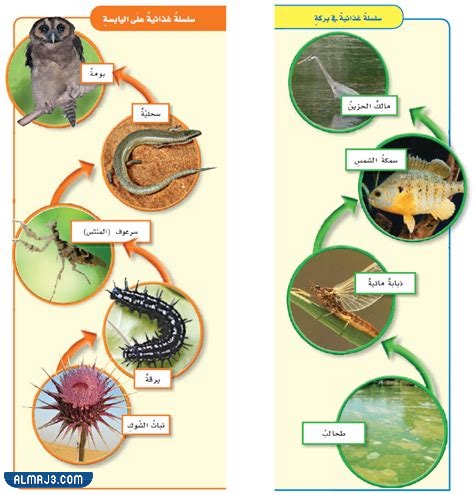 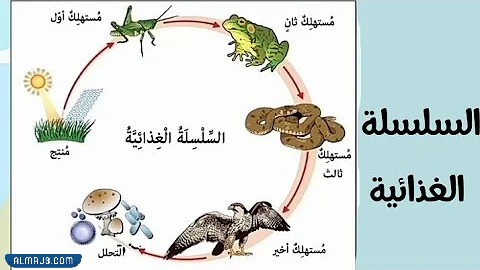 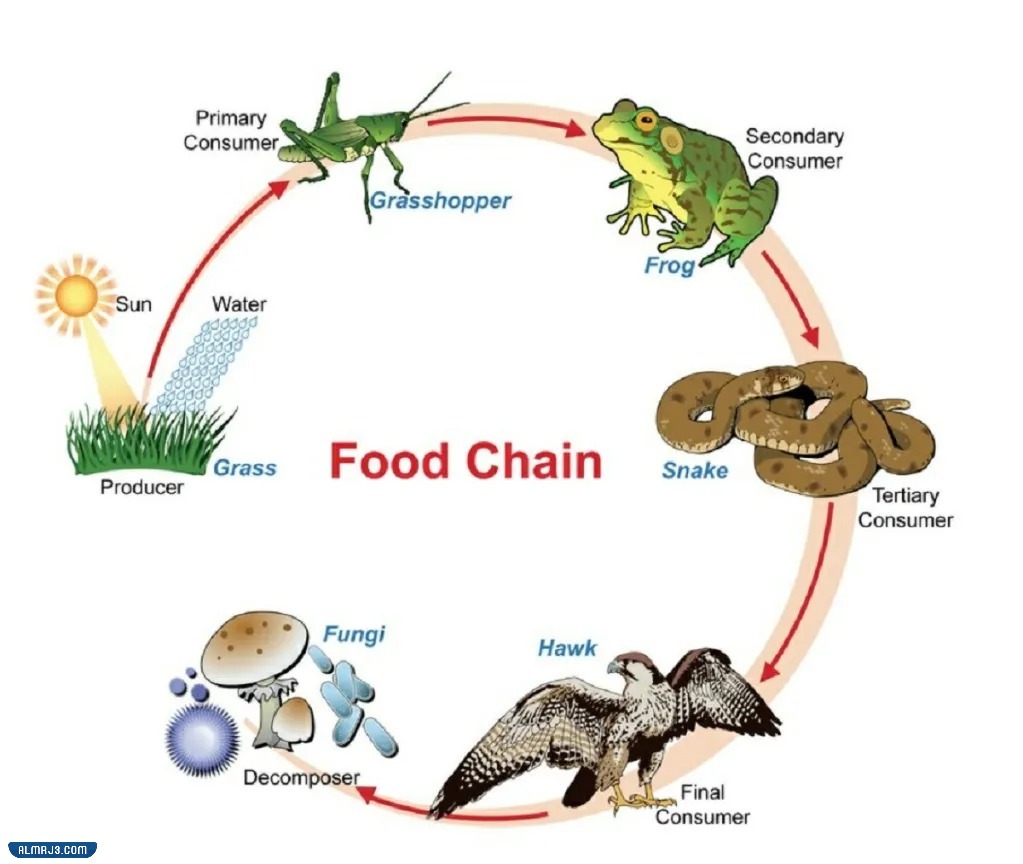 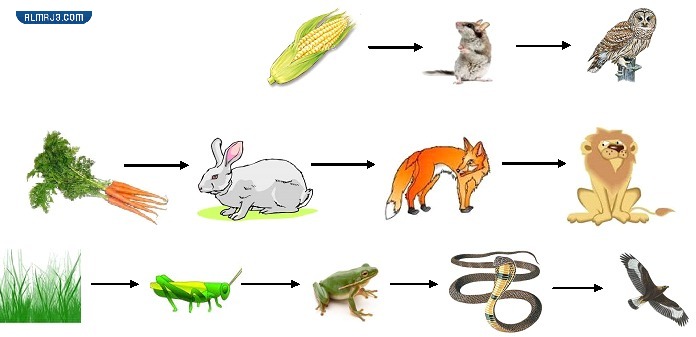 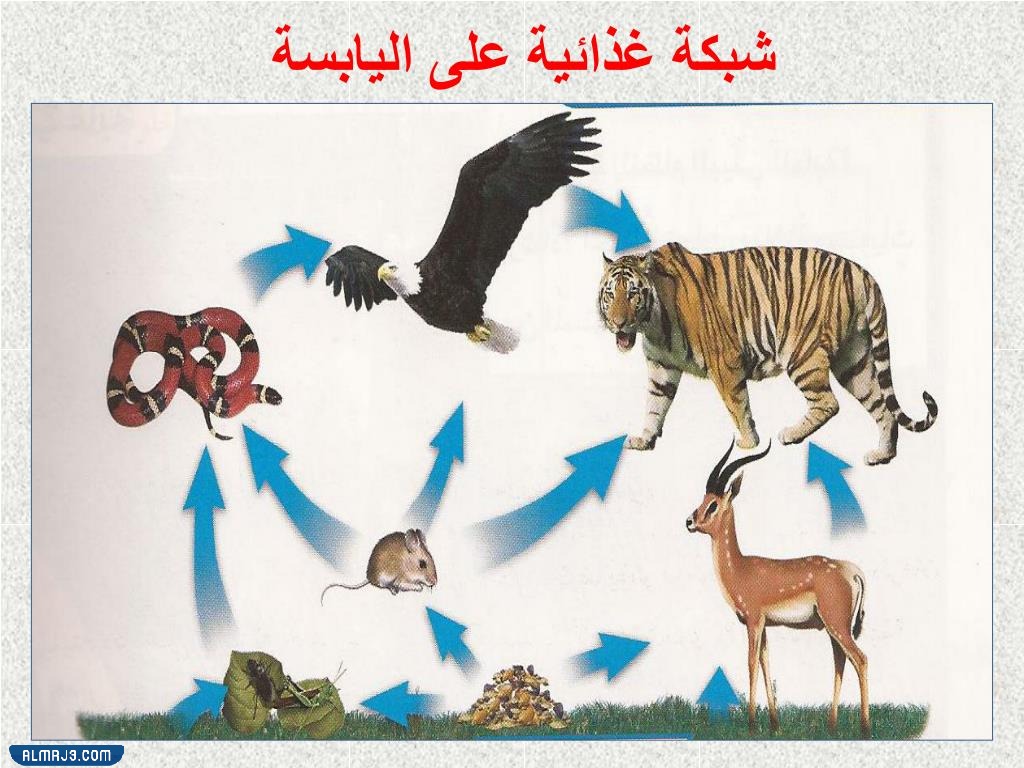 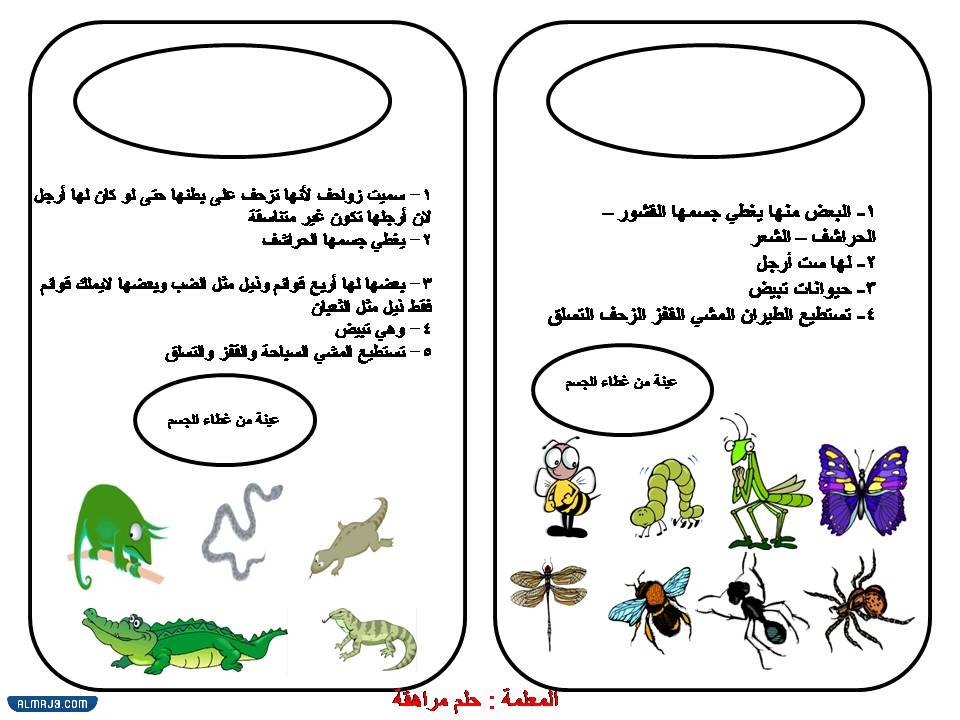 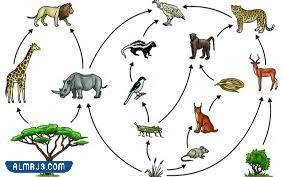 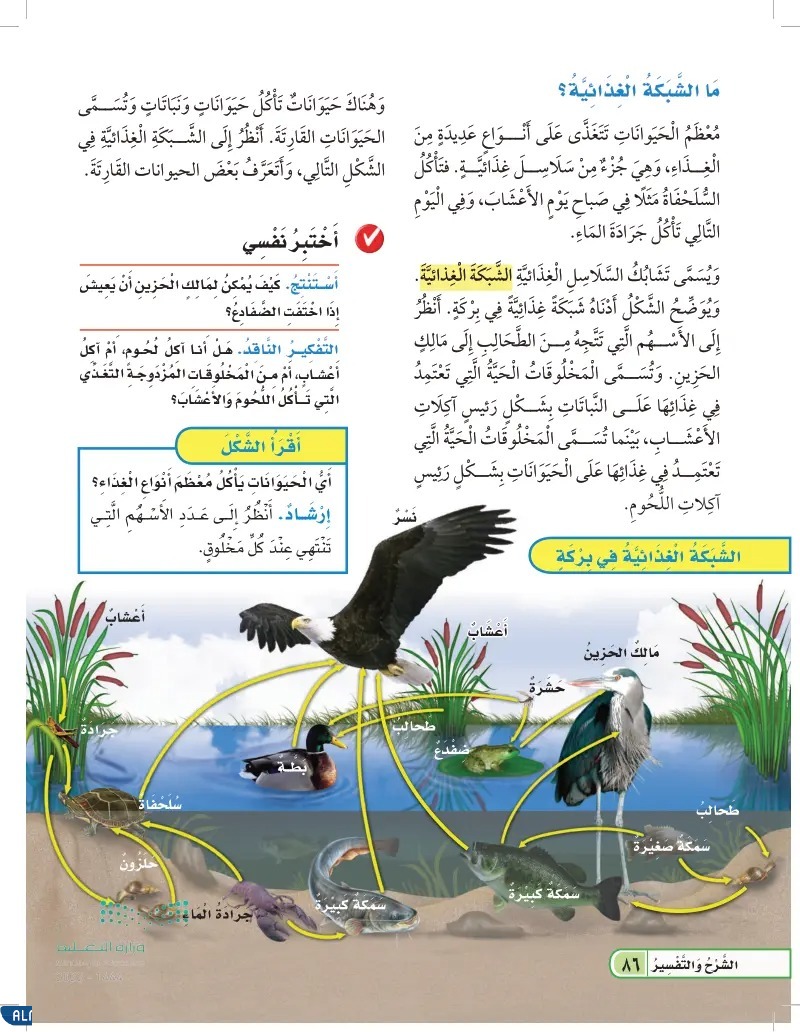 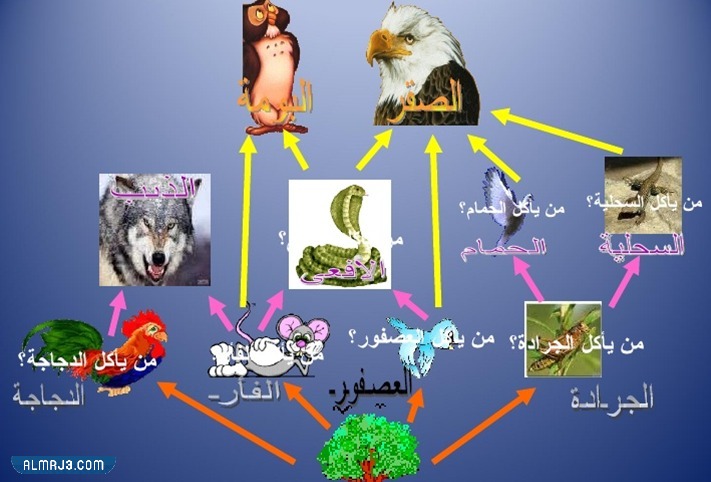 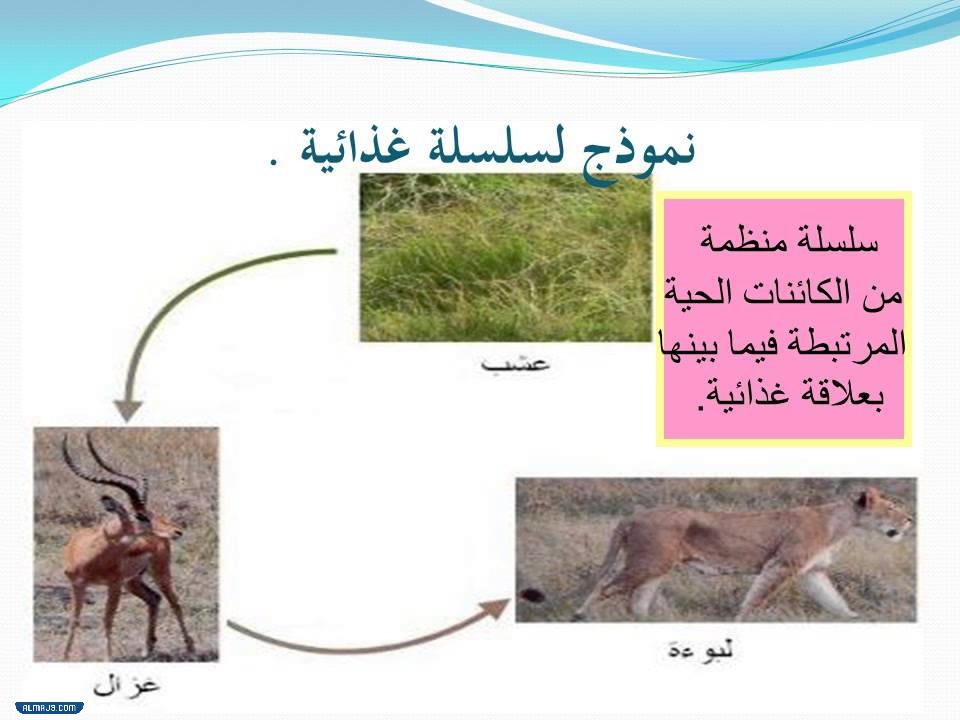 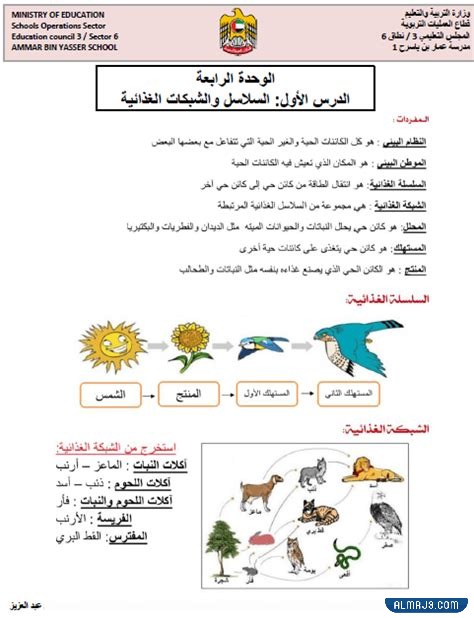 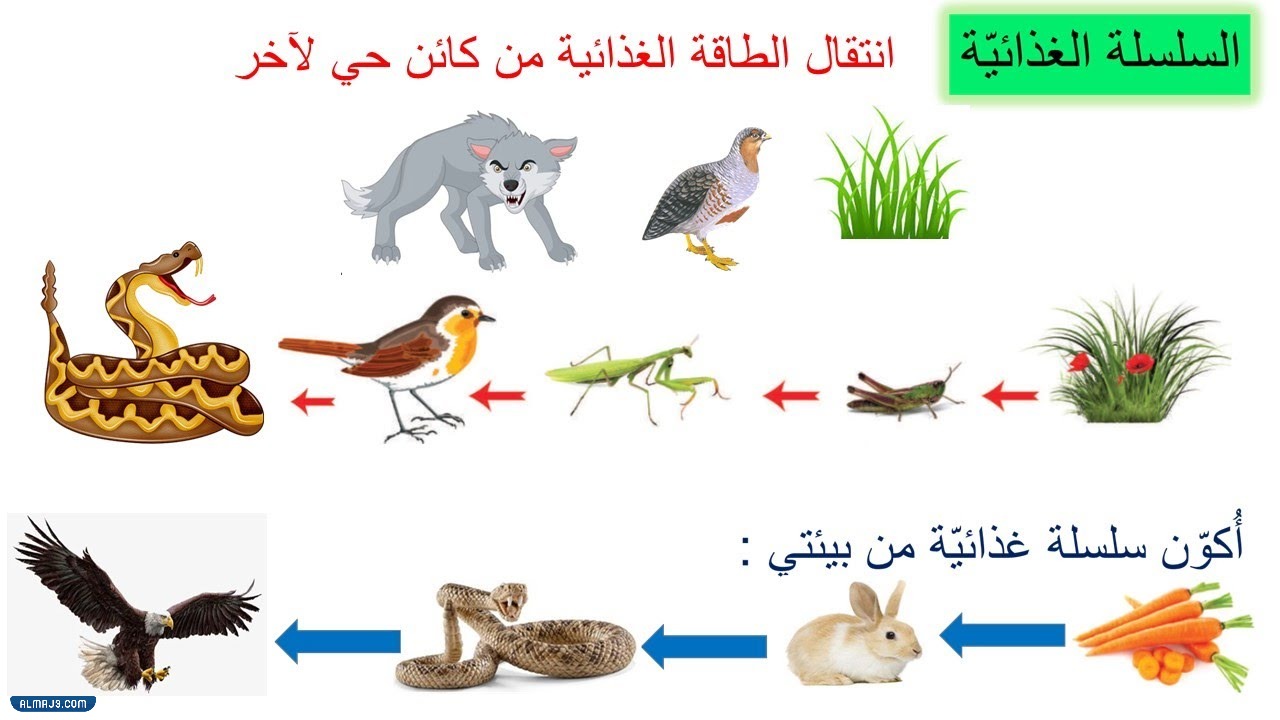 